                                                                                                                                                                                                       О Т К Р Ы Т О Е    А К Ц И О Н Е Р Н О Е     О Б Щ Е С Т В О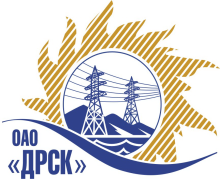 Открытое акционерное общество«Дальневосточная распределительная сетевая  компания»ПРОТОКОЛ ВЫБОРА ПОБЕДИТЕЛЯПРЕДМЕТ ЗАКУПКИ: право заключения Договора на выполнение работ: «Комплект оборудования телемеханики КП «Исеть» для нужд филиала ОАО «ДРСК».	Закупка проводится согласно ГКПЗ 2014г. раздела  2.2.2 «Материалы ТПиР» № 1549 на основании указания ОАО «ДРСК» от  28.03.2014 г. № 74.Плановая стоимость закупки: 1 800 000,00 руб. без НДС.        ПРИСУТСТВОВАЛИ: постоянно действующая Закупочная комиссия 2-го уровня.ВОПРОСЫ, ВЫНОСИМЫЕ НА РАССМОТРЕНИЕ ЗАКУПОЧНОЙ КОМИССИИ: О ранжировке предложений после проведения переторжки. Выбор победителя закупки.РАССМАТРИВАЕМЫЕ ДОКУМЕНТЫ:Протокол рассмотрения заявок № 260/МТПиР-Р от 17.04.2014г.Протокол переторжки от №260/МТПиР-П от 21.04.2014г.ВОПРОС 1 «О ранжировке предложений после проведения переторжки»ОТМЕТИЛИ:В соответствии с критериями и процедурами оценки, изложенными в документации о закупке, после проведения переторжки предлагается ранжировать предложения следующим образом:ВОПРОС 2 «Выбор победителя закупки»ОТМЕТИЛИ:         На основании вышеприведенной ранжировки предложений Участников закупки предлагается признать Победителем открытого запроса предложений на право заключения договора на поставку продукции: «Комплект оборудования телемеханики КП «Исеть» для нужд филиала ОАО «ДРСК» Участника занявшего первое место: Предложение ООО "Позитроника-Амур" (675000, Амурская обл., г. Благовещенск, ул. 50 лет Октября, 65 А),  Цена: 1 738 156,88 руб. (цена без НДС).( 2 051 025,12 рублей с учетом НДС). Срок поставки: до 30.06.2014г. Условия оплаты: до 31.07.2014г. Гарантийный срок: 36 месяцев в г. Благовещенск. Предложение действительно до 30 июня 2014г.РЕШИЛИ:Утвердить ранжировку предложений Участников после проведения переторжки.1 место: ООО "Позитроника-Амур 2 место: ООО "ТМ системы"2. Признать Победителем открытого запроса предложений на право заключения договора на поставку продукции: «Комплект оборудования телемеханики КП «Исеть» для нужд филиала ОАО «ДРСК» Участника занявшего первое место: Предложение ООО "Позитроника-Амур" (675000, Амурская обл., г. Благовещенск, ул. 50 лет Октября, 65 А),  Цена: 1 738 156,88 руб. (цена без НДС).( 2 051 025,12 рублей с учетом НДС). Срок поставки: до 30.06.2014г. Условия оплаты: до 31.07.2014г. Гарантийный срок: 36 месяцев в г. Благовещенск. Предложение действительно до 30 июня 2014г.ДАЛЬНЕВОСТОЧНАЯ РАСПРЕДЕЛИТЕЛЬНАЯ СЕТЕВАЯ КОМПАНИЯУл.Шевченко, 28,   г.Благовещенск,  675000,     РоссияТел: (4162) 397-359; Тел/факс (4162) 397-200, 397-436Телетайп    154147 «МАРС»;         E-mail: doc@drsk.ruОКПО 78900638,    ОГРН  1052800111308,   ИНН/КПП  2801108200/280150001№ /260/МТПиР-ВПг. Благовещенск             _28__апреля 2014 г.Место в ран-жировкеНаименование и адрес участникаЦена заявки без НДС до переторжки, руб. Цена заявки без НДС после переторжки, руб. Иные существенные условия1 местоООО "Позитроника-Амур"1 738 156,88Заявка не поступилаСрок поставки: до 30.06.2014г.Условия оплаты: до 31.07.2014г.Гарантийный срок: 36 месяцев в г. Благовещенск. Предложение действительно до 30 июня 2014г.2 местоООО "ТМ системы"1 799 520,91 Заявка не поступилаСрок поставки: до 30.06.2014г.Условия оплаты: до 31.07.2014г.Гарантийный срок: 5 лет. При условии 36 месяцев со дня ввода в эксплуатацию. Предложение действительно до 10 июля 2014г.